MENUS du 12 au 18 avril 2019 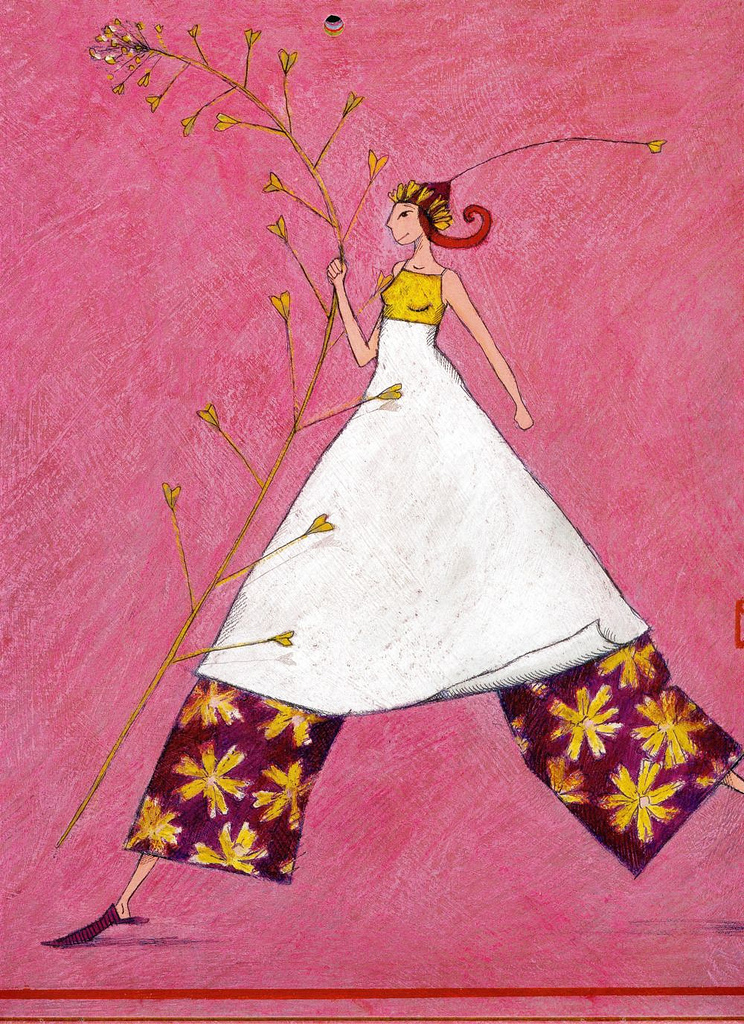 Vendredi 12		Taboulé à l’orientale				Soupe de légumesDominique		Merlu						Crousti fromageEt			Epinards					Salade verteGwladys		Dessert glacé		                		CompoteSamedi 13		Macédoine de légumes			Velouté de légumesRachelle		Blanquette de dinde				Omelette natureEt			Gratin de blettes				Salade verte		Vanessa		Fruit de saison				Entremet au chocolatDimanche 14	 	Salade de chèvre chaud                               Velouté de chou-fleurRachelle		Epaule d’agneau				Fromage		et			Flageolets					Salade verte		Vanessa		Eclair au chocolat				Abricots au siropLundi 15		Potée de chou				Soupe de légumesDominique	        	Fromage					Tarte au fromageet			Pruneaux					Salade verte Vanessa								Fromage blancMardi 16		Salade verte					Velouté d’aspergesGwladys		Assiette francomtoise				Croque-monsieuret			Pêches au sirop				Salade verte Dominique								Petit suisseMercredi 17		Concombre à la crème		 	Velouté de brocolisGwladys		Fricadelle de boeuf				Salade de foies de volaille	et			Pommes de terre rissolées			Crème dessertDominique		Fruit de saison							Jeudi 18		Salade de la mer		 		Soupe de légumesVanessa		Légumes farcis              			Quenelleset			Salade de fruits				Salade verteRachelle								Laitage